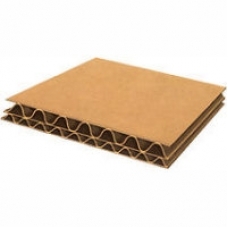 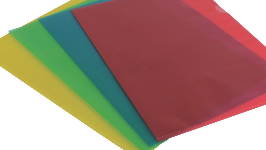 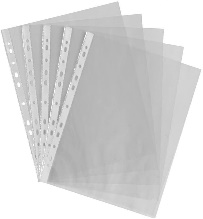 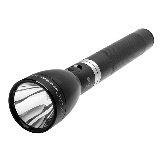 Object/MaterialTransparent/ translucent / opaque?Observation